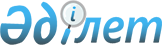 О создании закрытого акционерного общества "Мал онiмдерi корпорациясы"Постановление Правительства Республики Казахстан от 8 сентября 2001 года N 1168

      В целях стимулирования роста производства животноводческой продукции Правительство Республики Казахстан постановляет: 

      1. Создать закрытое акционерное общество "Мал онiмдерi корпорациясы" (далее - Общество) со 100-процентным участием государства в его уставном капитале. 

      2. Определить основным предметом деятельности Общества заготовку, переработку и поставку на экспорт и внутренний рынок животноводческой продукции. 

      3. Министерству финансов Республики Казахстан за счет средств резерва Правительства Республики Казахстан, предусмотренного в республиканском бюджете на 2001 год на ликвидацию чрезвычайных ситуаций природного и техногенного характера и иные непредвиденные расходы, в установленном законодательством порядке сформировать уставный капитал Общества в размере 10000000 (десять миллионов) тенге.

      4. Министерству сельского хозяйства Республики Казахстан совместно с Министерством финансов Республики Казахстан при уточнении республиканского бюджета на 2001 год предусмотреть 100000000 (сто миллионов) тенге на кредитование Общества в установленном законодательством порядке. 

      5. Министерству сельского хозяйства Республики Казахстан, Министерству финансов Республики Казахстан до получения кредита Обществом в соответствии с пунктом 4 настоящего постановления согласовать вопросы предоставления средств для краткосрочного кредитования общества закрытым акционерным обществом "Фонд финансовой поддержки сельского хозяйства" за счет подлежащих возмещению 1 декабря 2001 года в республиканский бюджет средств, выделенных последнему на организацию лизинга в сельском хозяйстве в соответствии с постановлениями Правительства Республики Казахстан от 15 апреля 1998 года N 341 и от 21 декабря 1998 года N 1312-118с, с учетом пролонгации сроков возврата указанных средств до 25 декабря 2001 года. 

      6. Комитету государственного имущества и приватизации Министерства финансов Республики Казахстан в установленном законодательством порядке: 

      утвердить устав и обеспечить государственную регистрацию Общества; 

      после государственной регистрации передать права владения и пользования государственным пакетом акций Общества Министерству сельского хозяйства Республики Казахстан; 

      принять иные меры, вытекающие из настоящего пункта. 

      7. Внести в некоторые решения Правительства Республики Казахстан следующие дополнения: 

      1) в постановление Правительства Республики Казахстан от 12 апреля 1999 года N 405 "О видах государственной собственности на государственные пакеты акций и государственные доли участия в организациях" (САПП Республики Казахстан, 1999 г., N 13, ст. 124): 

      в Перечне акционерных обществ и хозяйственных товариществ, государственные пакеты акций и доли которых отнесены к республиканской собственности, утвержденном указанным постановлением: 

      раздел "г. Астана" дополнить строкой, порядковый номер 21-14, следующего содержания: 

      "21-14 ЗАО "Мал онiмдерi корпорациясы"; 

      2) в постановление Правительства Республики Казахстан от 27 мая 1999 года N 659 "О передаче прав по владению и пользованию государственными пакетами акций и государственными долями в организациях, находящихся в республиканской собственности": 

      в приложении к указанному постановлению: 

      раздел "Министерству сельского хозяйства Республики Казахстан" дополнить строкой, порядковый номер 205-2, следующего содержания: 

      "205-2 ЗАО "Мал онiмдерi корпорациясы". 

      8. Контроль за исполнением настоящего постановления возложить на Первого заместителя Премьер-Министра Республики Казахстан Ахметова Д.К.

      9. Настоящее постановление вступает в силу со дня подписания.      Премьер-Министр 

     Республики Казахстан 
					© 2012. РГП на ПХВ «Институт законодательства и правовой информации Республики Казахстан» Министерства юстиции Республики Казахстан
				